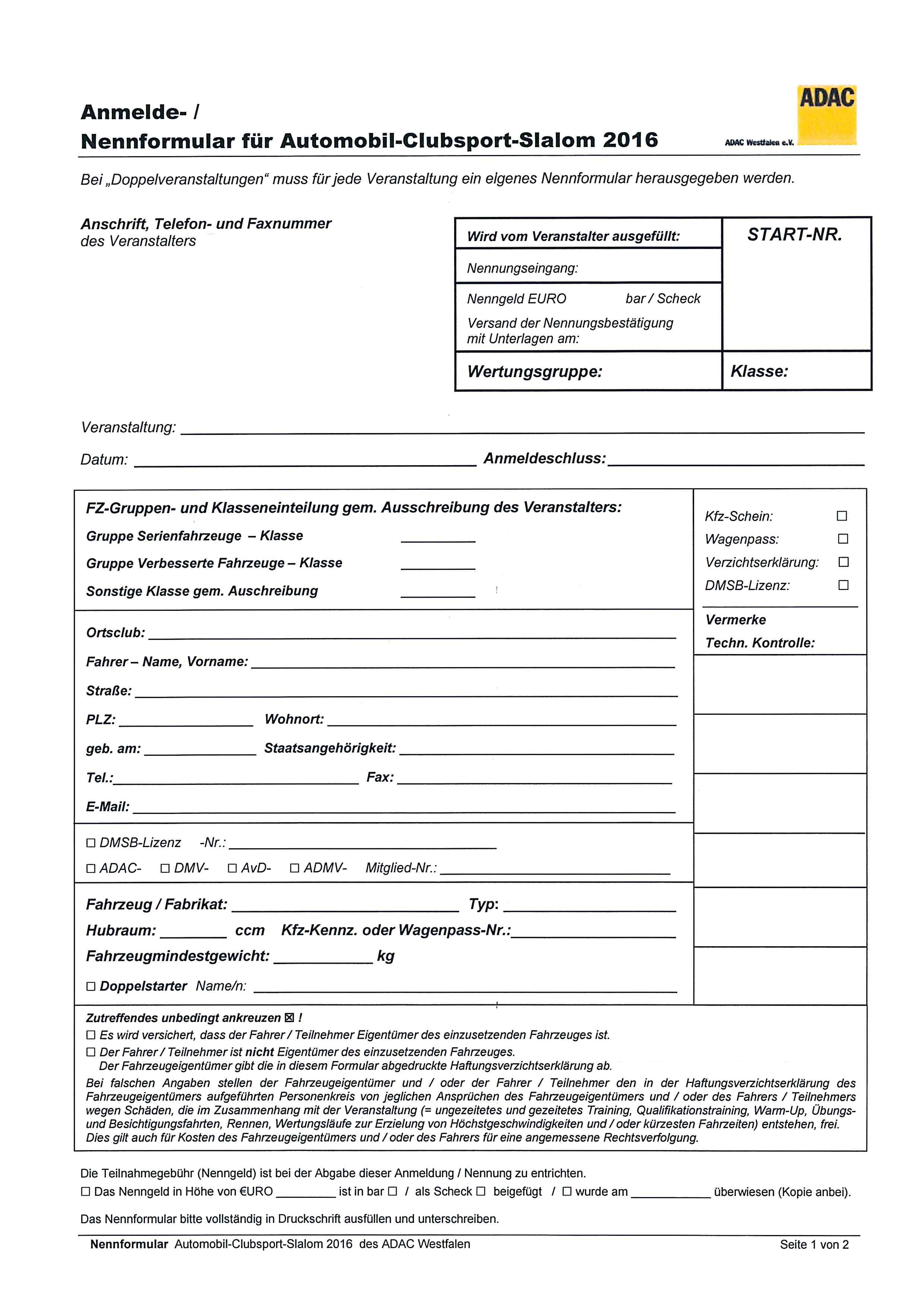 Rallye Club Haltern e.V. im ADACBerghaltern 57-5945721 Haltern am SeeTel.:0160-7053245	Fax:02364-920 8210		Automobil-Clubsport-Slalom 2018 – Lauf zur Süd-Westfalen-Trophy (SWT)		07.10.2018							am Veranstaltungstag							(SE Jahrgang – 2000- 2002)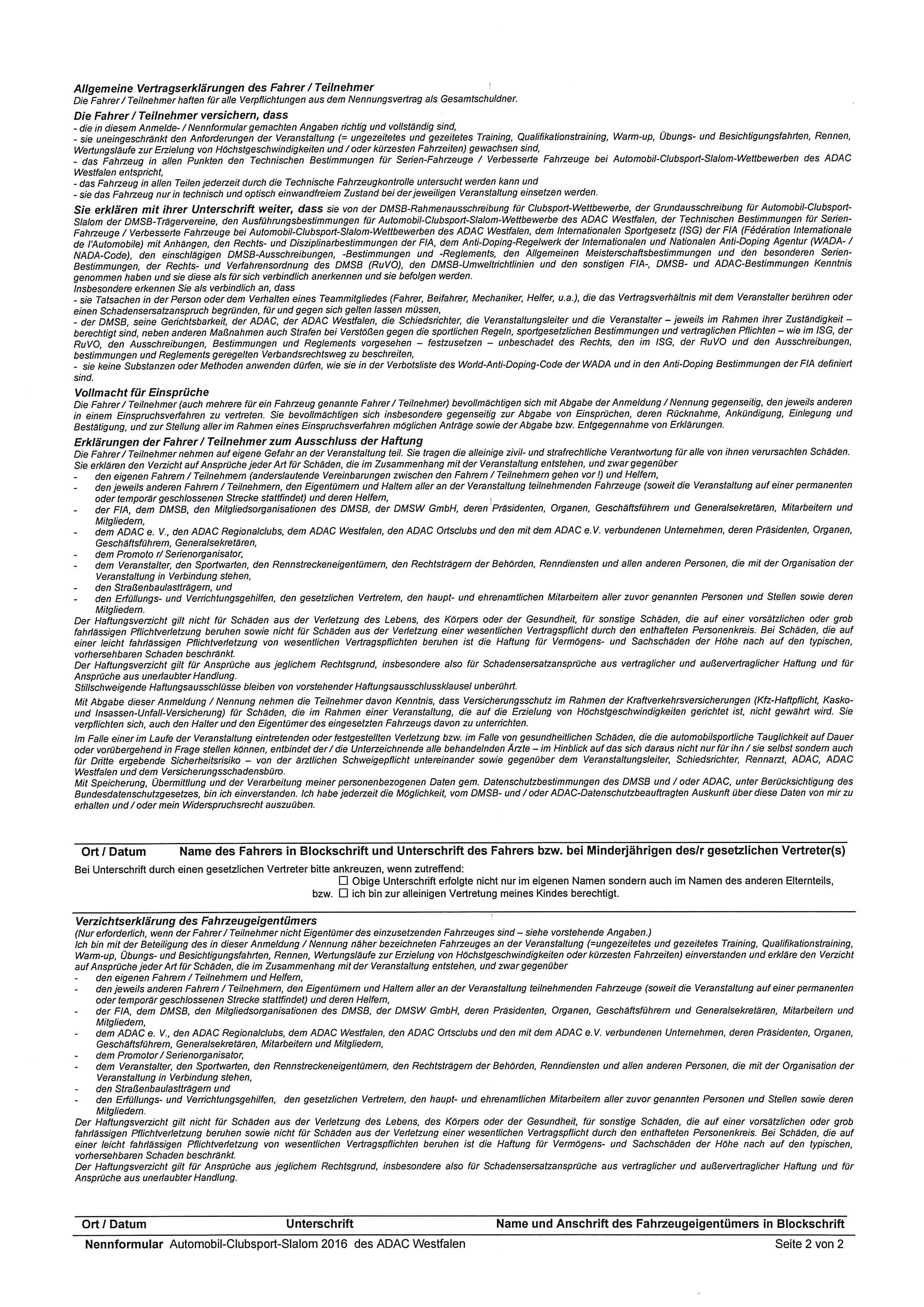 